PROTOKÓŁ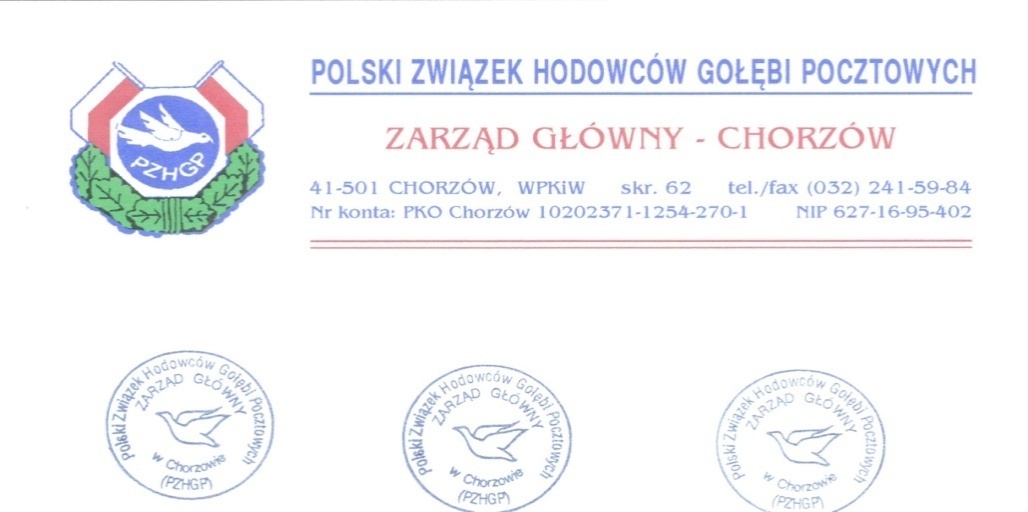 Na okoliczność przekroczenia limitu czasowego 2 minut wydruku listy startowej 
po zakończeniu wkładania gołębi danego hodowcyOddział:  0289 JAROSŁAWSekcja …………………………………………….........Data koszowania:                   _____-_____-_______Nazwa lotu:                             ___________________________Nazwisko i imię hodowcy:    ___________________________Uzasadnienie przekroczenia limitu czasowego 2 minut wydruku listy startowej 
po zakończeniu koszowania:__________________________________________________________________________________________________________________________________________________________________________________________________________________________________________________________________________________________________________________________________________________________________________________________________________________________________________________________________Podpisy członków komisji wkładaniowej:__________________________________
__________________________________
  __________________________________